Конспект ООД «Познание» в подготовительной группе на тему: «Знакомство с солнечной системой».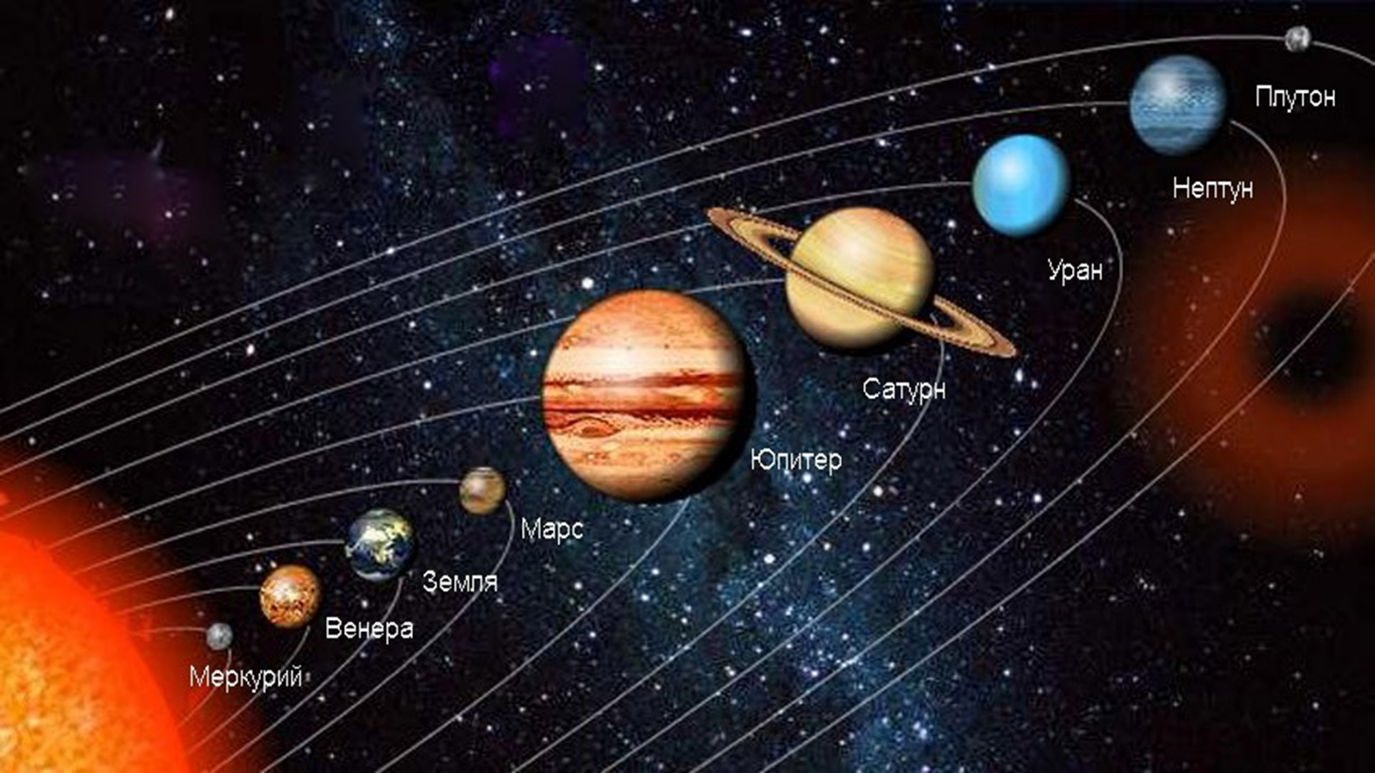                                                                       Подготовила:                                                                      Воспитатель                                                                      Купрюшкина Г.Н.Цели:1.Познакомить детей с Солнечной системой. 2. Развивать интерес к новым источникам информации.Ход ООД:Воспитатель: Дети, вы любите путешествовать? (Ответы детей).Да, мы с вами любим путешествовать по разным местам и сегодня я снова приглашаю вас в одно неизведанное нами место. Куда? Догадаться вам помогут загадки. Воспитатель предлагает детям отгадать загадки:Жёлтая тарелка на небе виситЖёлтая тарелка всем тепло дарит (Солнце) (Слайд 2)Воспитатель: Послушайте следующую загадку.На тёмном небе рассыпан горошекКак карамельки из сахарных крошекИ только тогда, когда утро настанетВся карамель та внезапно растает (Звёзды) (Слайд 3)Воспитатель: Как вы думаете, что такое солнечная система? (Предположения детей)Воспитатель: Молодцы, как много предположений вы сказали. А как вы думаете, человек какой профессии изучает солнечную систему, наблюдает за звёздами?(Предположения детей).Дети, это астроном. Вот так же много – много лет назад учёные – астрономы задумались над этим же вопросом и стали искать ответ на свой вопрос. А помог им в этом специальный прибор. (Слайд 4)Кто из вас знает как он называется? (Телескоп). При помощи телескопа астрономы изучали небо и нашли ответ на свой вопрос. Оказывается, что солнце – это звезда, такая же, какие мы наблюдаем на ночном небе. Воспитатель: Звезда Солнце – это огромный раскалённый шар. Этот шар излучает тепло и свет, которые так необходимы всему живому – людям, животным, растениям. (Слайд 5)Воспитатель: У звезды Солнце есть своя семья, только это не сыночки и дочки, а планеты. Планеты можно видеть на небе, потому что они освещаются Солнцем. Солнечный луч отражается от планет, и поэтому можно видеть планеты с Земли. Особенно хорошо видны они ночью, когда светятся, как яркие звездочки. Все они разные по величине и все они намного меньше Солнца. В семье 9 планет, это по другому можно сказать солнечная система. (Слайд 6).
Воспитатель: Почему она называется Солнечной? (Потому что все планеты вращаются вокруг солнца).(Слайд 7)
Воспитатель: Почему планеты не наталкиваются друг на друга? (У каждой планеты своя дорожка.) Каждая планета имеет свой путь, по которому кружит вокруг Солнца и никуда с него не уходит. Путь, по которому движется планета, называется орбитой. Воспитатель: Ребята, мы все знаем, что планеты вращаются вокруг солнца. Какая планета самая первая от Солнца? (Меркурий.) (Слайд 8). Назовите состав. (Ответ: состоит из камней.) Выставляется схема. Отмечаем планету и состав – Меркурий, камни. Меркурий – находится ближе всех к Солнцу, поэтому температура воздуха там выше, чем огонь в печи. Сможет ли на этих планетах кто-то жить? Почему? (Ответы детей)Воспитатель: Какая планета вторая от Солнца? (Венера.) (Слайд 9). Скажите главное отличие от других планет. (Ответ: Венера самая яркая планета) Назовите состав. (Состоит из камней.) Отмечаем по схеме состав и планету. Вторая от Солнца планета – Венера. На эту планету учёные отправляли космические лаборатории, и оказалось, что на этой планете и днём, и ночью бушуют грозы. А атмосфера (воздух) состоит из ядовитых газов. Как вы думаете жить на этой планете можно? (Нет, не могут)Воспитатель: Какая третья планета? (Земля) (Слайд 10). Это наша планета Земля, о которой мы с вами уже много знаем. Она находится на третьей орбите от Солнца. Чем отличается наша планета от других? (Ответы детей)- Да, это единственная планета, где есть жизнь. Назовите состав (на Земле есть не только камни, но и воздух, кислород, которым можно дышать; есть вода и поэтому у нас растут деревья, цветы, а также есть различные животные).Воспитатель: (Слайд 11) Ещё одна интересная планета – Марс, её иногда называют Красной планетой, потому что она состоит из красного камня. На эту планету учёные отправляли космические корабли, которые обнаружили, что воды на ней нет, а атмосфера состоит из углекислого газа. Что вы думаете о жизни на этой планете? Все эти планеты похожи на нашу Землю по размеру и по составу. Все они состоят из камня. И поэтому их называют планетами земной группы.Физминутка «Все ребята дружно встали»Все ребята дружно встали    Выпрямится.И на месте зашагали.            Ходьба на месте.На носочках потянулись,   Руки поднять вверх.А теперь назад прогнулись. Прогнуться назад, руки положить за голову.Как пружинки мы присели   Присесть.И тихонько разом сели.          Выпрямится и сесть.Воспитатель: А теперь давайте познакомимся с планетами поближе. (Слайд 12). Теперь познакомимся с самыми большими планетами, можно сказать –гигантами. Это Юпитер и Сатурн. На этих планетах нет твёрдых поверхностей, они состоят из газов, которые образуют вещество похожее на желе. Если бы вам предложили жить на этих планетах, что бы вы ответили? (Ответы детей)Воспитатель: (Слайд 13) Планеты Уран седьмая планета и Нептун также находятся от Солнца далеко, поэтому солнечные лучи до них добраться не могут, и температура на этих планетах очень холодная – 220 градуса мороза. Можно ли выжить при такой температуре? (Ответы детей)Воспитатель: (Слайд 14) Плутон – находится дальше всех от Солнца, солнечные лучи до него не доходят, поэтому там всегда холодно и он покрыт льдом. Сможет ли на этой планете кто-то жить? Почему? (Ответы детей)Вывод. Солнечная система это наш дом, в которой расположены планеты в определенной последовательности. Сейчас мы с вами поиграем в игру «Я начну, а вы кончайте, хором дружно отвечайте».По порядку все планеты
Назовёт любой из нас:
Раз … Меркурий,
Два … Венера,
Три … Земля,
Четыре … Марс.
Пять … Юпитер,
Шесть … Сатурн,
Семь … Уран,
За ним … Нептун.
Он восьмым идёт по счёту.
А за ним уже, потом,
И девятая планета
Под названием Плутон.Далее воспитатель закрепляет с детьми название планет, их количество и предлагает нарисовать модель Солнечной системы солью.